Student Name:      	EMPL ID:      Discipline: BS Biomedical SciencesResponsibility for reading catalog requirements and for knowing when the program has been completed rests entirely upon the student. Application for graduation must be filed in the School of Biomedical Sciences before the deadline date in force during your final semester. See the current academic calendar for the deadline date.Summary of Credits Proposed for the Bachelor of Science Program      Semester hours transferred in at admission (attach Dean and Registrar approved transfer credit worksheet)      Semester hours at UNTHSC	      Semester hours elsewhereTentative Program Approval:(Signatures required; insert name underneath signature line)____________________________________________________     , Faculty Advisor						Date____________________________________________________Marcel Satsky Kerr, Ph.d., Program Director			Date____________________________________________________Dean or Designee						DateCourses for Bachelor of Science DegreeSubmit completed degree plans and attachments to GoToSBS@unthsc.edu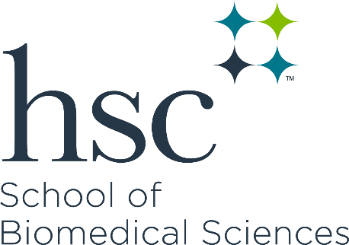 Undergraduate Program
Degree PlanApproved courses from other institutions: (Only include courses taken after admission to UNTHSC. Include name of institution in parentheses after course title. Attach a copy of the course description from the catalog in effect at the time you completed the course or the course syllabus. )Approved courses from other institutions: (Only include courses taken after admission to UNTHSC. Include name of institution in parentheses after course title. Attach a copy of the course description from the catalog in effect at the time you completed the course or the course syllabus. )Approved courses from other institutions: (Only include courses taken after admission to UNTHSC. Include name of institution in parentheses after course title. Attach a copy of the course description from the catalog in effect at the time you completed the course or the course syllabus. )Approved courses from other institutions: (Only include courses taken after admission to UNTHSC. Include name of institution in parentheses after course title. Attach a copy of the course description from the catalog in effect at the time you completed the course or the course syllabus. )Approved courses from other institutions: (Only include courses taken after admission to UNTHSC. Include name of institution in parentheses after course title. Attach a copy of the course description from the catalog in effect at the time you completed the course or the course syllabus. )DeptCourseNumberTitleSCHSemesterto be CompletedCourses from UNT Health Science Center: (Please skip one line between semesters)Courses from UNT Health Science Center: (Please skip one line between semesters)Courses from UNT Health Science Center: (Please skip one line between semesters)Courses from UNT Health Science Center: (Please skip one line between semesters)Courses from UNT Health Science Center: (Please skip one line between semesters)DeptCourseNumberTitleSCHSemesterto beCompleted